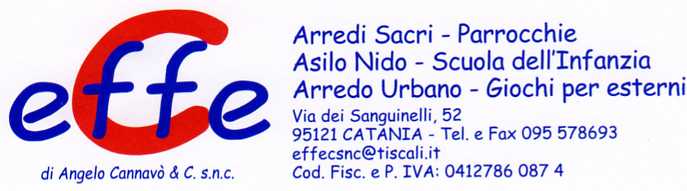 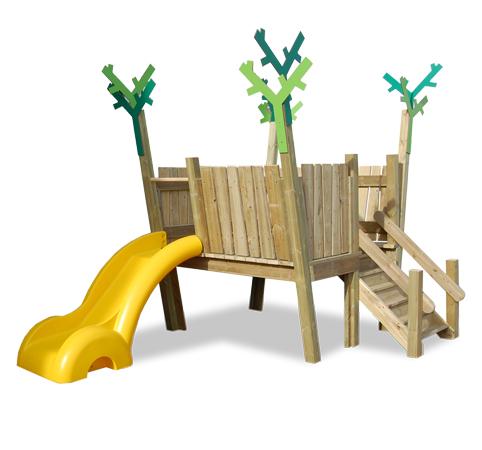 Descrizione:Casetta sull'albero, è una novità che da la possibilitàal bambino di creare un mondo tutto suo sollevandosida terra.La struttura è realizzata in pino nordico trattato inautoclave, con montanti 9x9 cm, assito pedana3,5x15 cm, con staccionate modello clessidra da13,5x9x3,5 cm(sp).Il gioco è composto da una scaletta in legno, unoscivolo in polipropilene colorato e dei decori in hplmodello bosco.Altezza pedana scivolo: 90 cmQUESTA STRUTTURA NON RICHIEDE L'UTILIZZO DIPAVIMENTAZIONE ANTITRAUMA SE INSTALLATA SUPRATO. I colori delle attrezzature rappresentati nelleimmagini sono da considerarsi puramente indicativi.
Categoria: Castelli nido per esterniTipi di scuola: nido,maternaCodice: EP0284X